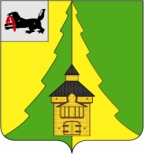 Российская ФедерацияИркутская областьНижнеилимский муниципальный район	АДМИНИСТРАЦИЯ			ПОСТАНОВЛЕНИЕОт « 14 » сентября 2023 г. № 731   г. Железногорск-Илимский«О внесении изменений в постановлениеАдминистрации Нижнеилимского Муниципального района № 554от 10.08.2017 «Об утверждении расписания движения транспортных средств по муниципальным маршрутам регулярных перевозок пассажиров и багажа автомобильным транспортом № 15 «Новая Игирма – Железногорск-Илимский», № 15А «Железногорск-Илимский – Новая Игирма»В связи с заключением комиссии от 14.09.2023 об изменении муниципальных маршрутов регулярных перевозок пассажиров и багажа автомобильным транспортом № 15 «Новая Игирма – Железногорск-Илимский»,                              № 15А «Железногорск-Илимский – Новая Игирма» в соответствии с Федеральным законом от 13.07.2015 № 220-ФЗ "Об организации регулярных перевозок пассажиров и багажа автомобильным транспортом и городским наземным электрическим транспортом в Российской Федерации и о внесении изменений в отдельные законодательные акты Российской Федерации", Федерального закона от 06.10.2003 № 131-ФЗ "Об общих принципах организации местного самоуправления в Российской Федерации, закона Иркутской области от 28.12.2015 № 145-ОЗ «Об отдельных вопросах организации регулярных перевозок пассажиров и багажа автомобильным транспортом в Иркутской области»,  Положения об организации транспортного облуживания населения автомобильным транспортом в границах двух и более поселений Нижнеилимского муниципального района, утвержденного постановлением администрации Нижнеилимского муниципального района № 495 от 04.07.2016ПОСТАНОВЛЯЕТ:1. Внести следующие изменения в постановление администрации Нижнеилимского муниципального района № 554 от 10.08.2017 «Об утверждении расписания движения транспортных средств по муниципальным маршрутам регулярных перевозок пассажиров и багажа автомобильным транспортом             № 15 «Новая Игирма – Железногорск-Илимский», № 15А «Железногорск-Илимский – Новая Игирма»:1.1 Пункт 1 постановления администрации Нижнеилимского муниципального района № 554 от 10.08.2017 «Об утверждении расписания движения транспортных средств по муниципальным маршрутам регулярных перевозок пассажиров и багажа автомобильным транспортом             № 15 «Новая Игирма – Железногорск-Илимский», № 15А «Железногорск-Илимский – Новая Игирма» читать в следующей редакции: «Утвердить расписание движения транспортных средств по муниципальным маршрутам регулярных перевозок пассажиров и багажа автомобильным транспортом № 15 «Новая Игирма – Железногорск-Илимский», № 15А «Железногорск-Илимский – Новая Игирма»:2. Опубликовать данное Постановление в периодическом печатном издании «Вестник Думы и администрации Нижнеилимского района» и на официальном сайте муниципального образования «Нижнеилимский район».3. Контроль за исполнением настоящего постановления возложить на заместителя мэра по жилищной политике, градостроительству, энергетике, транспорту и связи Цвейгарта В.В.И.о. мэра района                                                             В.В. ЦвейгартРассылка: в дело – 2; отдел ЖКХ, ТиС – 1, заместителю генерального директора ООО «Компания Илим-Транс» О.Н. ХодыревойМ.О. Романова3-16-11Лист согласованияСОГЛАСОВАНО:7. Заместитель мэра района по вопросам экономики и финансам_____________________________________________________________________________________________________________________________________________________________________________________________________________________________________________________________Заместитель мэра района по жилищной политике, градостроительству, энергетике, транспорту и связи ___________________________________________________________________________________________________________________________________________________________________________________________________________________________________________________________________________________________________Заместитель мэра района по социальным вопросам  _______________________________________________________________________________________________________________________________________________________________________________________________________________________________________________________________________6.  Юридический  отдел _______________________________________________________________________________________________________________________________________________________________________________________________________________________________________________________________________________________________5.  Финансовое  управление ___________________________________________________________________________________________________________________________________________________________________________________________________________________________________________________________________________________________4. Отдел  организационной  работы и социальной  политики _______________________________________________________________________________________________________________________________________________________________________________________________________________________________________3. Руководители заинтересованных органов и должностные лица ___________________________________________________________________________________________________________________________________________________________________________________________________________________________________________________________2.  Руководители отдела, департамента, сектора, управления, подготовившего проект документа___________________________________________________________________________________________________________________________________________________________________________________________________________________________________________________________________________________________________________1.  _Подготовил исполнитель (Ф.И.О., подпись, дата) _______________________________________________________________________________________________________________________________________________________________________________________________________________________________________________________________________Порядковыйномер маршрутаНаименование маршрутаДни движенияпо маршрутуВремя отправления от начального остановочного пунктаВремя прибытия в конечный остановочный пункт15Новая Игирма – Железногорск-Илимскийежедневно, за исключением субботы, воскресенья
 и нерабочих праздничных дней07:0009:0015 АЖелезногорск-Илимский – Новая Игирмаежедневно, за исключением субботы, воскресенья
 и нерабочих праздничных дней13:0015:00